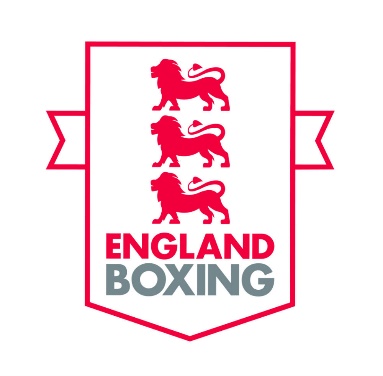 ENGLAND BOXING EXPENSESPlease find below how to claim legitimate expenses incurred while undertaking work for England Boxing.How do I claim my expenses?England Talent expensesIf you are claiming expenses for work undertaken for England Talent (e.g., talent squads, open talent days, competing as Team England), please download one of the following forms.England Talent expense claim formEngland Talent mileage formPlease send all England Talent expense claims to the address provided on the forms.England Boxing expensesIf your expense claim is for any work undertaken for England Boxing (e.g. officiating at England Boxing events, NGB meetings) please use the England Boxing expense claim forms below.Please note: if you are claiming only for mileage you need only fill in the mileage form. If you require remittance, please include your email address. All expenses claims must be submitted within one month of the date of the expenditure/travel that you are claiming for. England Boxing cannot guarantee payment of late claims.England Boxing expense claim formMileage claim formPayment method and bank detailsPlease note that all England Boxing expenses are paid by BACS, so please ensure your current bank details and email address are included with your claim. Please note there is now only one payment run on the last working day of the month.You should also complete relevant details i.e. date of travel/expense, reason for expense and total cost. (Please see the expense guidelines below).Mileage Rates for all staff, officials, coaches, boxers and volunteersPlease send all completed forms and/or receipts to expenses@englandboxing.org or to:England Boxing
The English Institute of Sport, Sheffield
Coleridge Road
Sheffield
S9 5DAFurther questions?If have further queries regarding expenses, contact the office on 0114 223 5642. Queries will be answered between the hours of 09.30 to 14.30 Monday to Friday.  Outside of these hours, please leave a voicemail message or email and you will be contacted the next working day. Engine Size(cc)RatePermittedIf Car SharingUnder 10001001 to 2000Over 20000.300.350.400.350.400.45Expense TypeRateRailStandard Class TravelFlightsEconomyMealsBreakfast£7Lunch£9Dinner£15